Öğrencinin 	 	 	 	 	 	 Adı-Soyadı 	: 	 	 	 	 Öğrenci No  	: 	 	 	 	 	 Staj yapılacak il:	Cep tel No:E-Posta:STAJ DÖNEMİ TERCİHİBELGE KONTROL LİSTESİ*Not: Özel klinikte staj yapılması tercih edilecek diğer belgelere ek olarak kurumun vergi levhası ve sorumlu hekimin diploma fotokopisi de istenmektedir.Teslim eden:                                                                                                  Teslim alan:Ad-Soyad:                                                                                                 Ad-Soyad:Tarih	:								Tarih	:İmza:                                                                                                          İmza: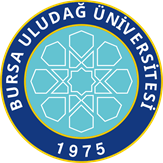 BURSA ULUDAĞ ÜNİVERSİTESİ VETERİNER FAKÜLTESİSTAJ BAŞVURU DÖNEM TERCİHİ ve KONTROL LİSTESİDÖNEMTERCİHDönem    (1 - 12 Temmuz 2024   - 10 iş günü)                (11 - 24 Eylül 2024 - 10 iş günü)□Dönem    (16 Temmuz - 12 Ağustos 2024 – 20 iş günü)□Dönem    (13 Ağustos – 10 Eylül 2024 – 20 iş günü)□BELGELERBELGELERKONTROLBursa Uludağ Üniversitesi Uygulamalı Eğitim Başvuru Formu (FR 1.2.3_01)Bursa Uludağ Üniversitesi Uygulamalı Eğitim Başvuru Formu (FR 1.2.3_01)□Bursa Uludağ Üniversitesi Uygulamalı Eğitim Sözleşmesi  (FR 1.2.3_02)Bursa Uludağ Üniversitesi Uygulamalı Eğitim Sözleşmesi  (FR 1.2.3_02)□TC kimlik kartı fotokopisiTC kimlik kartı fotokopisi□Staj Başvuru Dönem Tercihi ve Kontrol ListesiStaj Başvuru Dönem Tercihi ve Kontrol Listesi□*Uygulamalı Eğitim Özel İşletmelerde yapılacak ise; Vergi Levhası (Vergi levhasının en az 3 yıllık olması gerekmektedir.)□*Uygulamalı Eğitim Özel İşletmelerde yapılacak ise; Sorumlu Veteriner Hekimin Diploma Fotokopisi (En az 5 yıl deneyimli)□